АДМИНИСТРАЦИЯ ВЕСЬЕГОНСКОГО МУНИЦИПАЛЬНОГО ОКРУГАТВЕРСКОЙ ОБЛАСТИПОСТАНОВЛЕНИЕг.Весьегонск19.05.2022									                           № 201В соответствии с частью 1 статьи 78 и частью 3 статьи 78 Бюджетного кодекса Российской Федерации, постановлением Правительства Российской Федерации от 18.09.2020 №1492 «Об общих требованиях к нормативным правовым актам, муниципальным правовым актам, регулирующим предоставление субсидий, в том числе грантов в форме субсидий, юридическим лицам, индивидуальным предпринимателям, а также физическим лицам - производителям товаров, работ, услуг, и о признании утратившими силу некоторых актов Правительства Российской Федерации и отдельных положений некоторых актов Правительства Российской Федерации», постановления Правительства РФ от 05.04.2022 № 590 «О внесении изменений в общие требования к нормативным правовым актам, муниципальным правовым актам, регулирующим предоставление субсидий, в том числе грантов в форме субсидий, юридическим лицам, индивидуальным предпринимателям, а также физическим лицам - производителям товаров, работ, услуг и об особенностях предоставления указанных субсидий и субсидий из федерального бюджета бюджетам субъектов Российской Федерации в 2022 году»,п остановляет:1.Утвердить Порядок предоставления из бюджета Весьегонского муниципального округа Тверской области субсидии юридическим лицам и индивидуальным предпринимателям в целях возмещения недополученных доходов и (или) возмещение фактически понесенных затрат в связи с оказанием услуг по перевозке пассажиров автомобильным транспортом по городскому маршруту.2.Обнародовать настоящее постановление на информационных стендах Весьегонского муниципального округа Тверской области и разместить на официальном сайте Администрации Весьегонского муниципального округа Тверской области в информационно-телекоммуникационной сети Интернет.3. Настоящее постановление вступает в силу после его официального обнародования. 4. Действие абзаца 12 пункта 2.1 приостановлено до 01.01.2023 года 5. Контроль за исполнением настоящего постановления возложить на заместителя Главы Администрации по вопросам ЖКХ и благоустройства территории Весьегонского муниципального округа Козлова А.В.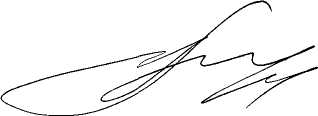 Главы Весьегонскогомуниципального округа                                                                            А.В.ПашуковПриложение             к постановлению АдминистрацииВесьегонского муниципального округа                                                                                                  от 19.05.2022 № 201Порядокпредоставления из бюджета Весьегонского муниципального округа Тверской области субсидий юридическим лицам и индивидуальным предпринимателям в целях возмещения недополученных доходов и (или) возмещение фактически понесенных затрат в связи с оказанием услугпо перевозке пассажиров автомобильным транспортомпо городскому маршрутуРаздел   IОбщие положения1.1.Настоящий порядок регламентирует предоставление из бюджета Весьегонского муниципального округа Тверской области субсидии юридическим лицам и индивидуальным предпринимателям в целях возмещения недополученных доходов и (или) возмещение фактически понесенных затрат в связи с оказанием услуг по перевозке пассажиров автомобильным транспортом по городскому маршрутувгороде Весьегонск Весьегонского муниципального округа Тверской области.1.2. Целью предоставления субсидий является оказание услуг по перевозке пассажиров автомобильным транспортом по городскому маршруту.1.3.Главным распорядителем средств бюджета Весьегонского муниципального округа Тверской области на предоставление субсидий является Администрация Весьегонского муниципального округа Тверской области.1.4. Правом на получение субсидии обладают юридические лица и индивидуальные предприниматели, осуществляющие оказание услуг по перевозке пассажировавтомобильным транспортом по городскому маршруту.1.5. Субсидии предоставляются за счет средств бюджета Весьегонского муниципального округа Тверской области, объем которых на данные цели в текущем году устанавливается решением Думы Весьегонского муниципального округа Тверской области о бюджете Весьегонского муниципального округа Тверской области на текущий финансовый год и плановый период (действующим на период заключения соглашения на предоставление субсидий и в соответствии с муниципальной программой Весьегонского муниципального округа Тверской области «Развитие сферы транспорта и дорожной деятельности Весьегонского муниципального округа Тверской области».Раздел IIУсловия и порядок предоставления субсидии. Порядок отбора получателей субсидии для предоставления субсидии.2.1. Условиями предоставления субсидий являются:а) предоставление услуг по перевозке пассажиров автомобильным транспортом по городскому маршрутуна объектах муниципальной собственности Весьегонского муниципального округа Тверской области;б) оказывает услуги по перевозке пассажиров автомобильным транспортом по городскому маршруту по утвержденным тарифам на перевозки пассажиров транспортом общего пользования;в) наличие права на осуществление видов деятельности в области перевозкипассажиров автомобильным транспортомв соответствии с действующим законодательством;г) наличие соглашения (договора) о предоставлении субсидий из бюджета Весьегонского муниципального округа Тверской области в целях возмещения недополученных доходов и (или) возмещение фактически понесенных затрат в связи с оказанием услуг по перевозке пассажиров автомобильным  транспортом по городскому маршруту;д) наличие расписаний, согласованных с Администрацией Весьегонского муниципального округа;е) финансово-экономического обоснования размера субсидии на возмещение недополученных доходов организации, связанной с оказанием услуг по перевозке пассажиров, по форме согласно приложению 1 к настоящему Порядку с приложением пояснительной записки, включающей в себя описание расчета показателей и источника данных для их расчета.ж) предоставление отчетов по оказанию услуг по перевозке пассажиров автомобильным транспортом по городскому маршруту (далее – отчеты об оказанных услугах) по форме согласно приложению 2 к настоящему Порядку;е) предоставления ежемесячных отчетов об использовании субсидий, предоставляемых в целях возмещения части затрат, связанных с оказанием услуг по перевозке пассажиров автомобильным транспортом по городскому маршруту(далее - отчет об использовании субсидий) по форме согласно приложению 3 к настоящему ПорядкуТребования к участникам отбора, которым должен соответствовать участник отбора на 1-е число месяца, предшествующего месяцу, в котором планируется проведение отбора, или иную дату, определенную правовым актом:у участника отбора должна отсутствовать неисполненная обязанность по уплате налогов, сборов, страховых взносов, пеней, штрафов, процентов, подлежащих уплате в соответствии с законодательством Российской Федерации о налогах и сборах (в случае, если такое требование предусмотрено правовым актом);у участника отбора должна отсутствовать просроченная задолженность по возврату в бюджет Весьегонского муниципального округа субсидий, бюджетных инвестиций, предоставленных в том числе в соответствии с иными правовыми актами, а также иная просроченная (неурегулированная) задолженность по денежным обязательствам (за исключением субсидий, предоставляемых государственным (муниципальным) учреждениям, субсидий в целях возмещения недополученных доходов, субсидий в целях финансового обеспечения или возмещения затрат, связанных с поставкой товаров (выполнением работ, оказанием услуг) получателями субсидий физическим лицам) (в случае, если такие требования предусмотрены правовым актом);участники отбора - юридические лица не должны находиться в процессе реорганизации (за исключением реорганизации в форме присоединения к юридическому лицу, являющемуся участником отбора, другого юридического лица), ликвидации, в отношении них не введена процедура банкротства, деятельность участника отбора не приостановлена в порядке, предусмотренном законодательством Российской Федерации, а участники отбора - индивидуальные предприниматели не должны прекратить деятельность в качестве индивидуального предпринимателя (в случае, если такие требования предусмотрены правовым актом);в реестре дисквалифицированных лиц отсутствуют сведения о дисквалифицированных руководителе, членах коллегиального исполнительного органа, лице, исполняющем функции единоличного исполнительного органа, или главном бухгалтере участника отбора, являющегося юридическим лицом, об индивидуальном предпринимателе и о физическом лице - производителе товаров, работ, услуг, являющихся участниками отбора (в случае, если такие требования предусмотрены правовым актом);участники отбора не должны являться иностранными юридическими лицами, а также российскими юридическими лицами, в уставном (складочном) капитале которых доля участия иностранных юридических лиц, местом регистрации которых является государство или территория, включенные в утвержденный Министерством финансов Российской Федерации перечень государств и территорий, предоставляющих льготный налоговый режим налогообложения и (или) не предусматривающих раскрытия и предоставления информации при проведении финансовых операций (офшорные зоны), в совокупности превышает 50 процентов;участники отбора не должны получать средства из бюджета Весьегонского муниципального округа в соответствии с правовым актом, на основании иных нормативных правовых актов на цели, установленные правовым актом»,участник отбора не должен находиться в перечне организаций и физических лиц, в отношении которых имеются сведения об их причастности к экстремистской деятельности или терроризму, либо в перечне организаций и физических лиц, в отношении которых имеются сведения об их причастности к распространению оружия массового уничтожения (в случае, если такие требования предусмотрены правовым актом).2.2. Отбор организаций осуществляется Комиссией по рассмотрению заявок на предоставление субсидий юридическим лицам и индивидуальным предпринимателям, утверждаемой постановлением Администрации Весьегонского муниципального округа Тверской области, состоящую из представителей отдела транспорта, связи и дорожного хозяйства АдминистрацииВесьегонского муниципального округа, отдела по экономике и защите прав потребителей,отдела имущественных отношений и градостроительства.Для участия в отборе с целью получения субсидий организации предоставляют в Администрацию Весьегонского муниципального округа заявку с приложением оригиналов, заверенных копий и реестра оригиналов следующих документов:-учредительные документы организации - получателя субсидий;-копию решения регулирующего органа об утверждении тарифа на оказание услуги по перевозке пассажиров организации - получателя субсидий;-копию бухгалтерского баланса за предыдущий финансовый год, копию отчета о прибылях и убытках.Требования к участникам отбора, включающие:наличие опыта, необходимого для достижения результатов предоставления субсидии (в случае, если такое требование предусмотрено правовым актом);наличие кадрового состава, необходимого для достижения результатов предоставления субсидии (в случае, если такое требование предусмотрено правовым актом);наличие материально-технической базы, необходимой для достижения результатов предоставления субсидии (в случае, если такое требование предусмотрено правовым актом);перечень документов, необходимых для подтверждения соответствия участника отбора требованиям, предусмотренным настоящим подпунктом (в случае, если такое требование предусмотрено правовым актом);иные требования, установленные в правовом акте (в случае, если такое требование предусмотрено правовым актом).Комиссия в течение 5-ти рабочих дней с момента регистрации заявки, производит проверку документов и формирует соответствующее решение:-о предоставлении субсидии организации в целях возмещения недополученных доходов и (или) возмещение фактически понесенных затрат в связи с оказанием услуг по перевозке пассажиров автомобильным  транспортом по городскому маршрутув городе Весьегонск Весьегонского муниципального округа Тверской области с указанием суммы, подлежащей перечислению;- об отказе в предоставлении субсидии с указанием причин. Основания для отклонения заявки участника отбора на стадии рассмотрения и оценки предложений (заявок), в частности:несоответствие участника отбора требованиям, установленным в подпункте 2.1  настоящего пункта;несоответствие представленных участником отбора заявок и документов (в случае, если требование о представлении документов предусмотрено правовым актом) требованиям к заявкам участников отбора, установленным в объявлении о проведении отбора;недостоверность представленной участником отбора информации, в том числе информации о месте нахождения и адресе юридического лица;подача участником отбора заявки после даты и (или) времени, определенных для подачи заявок;иные основания для отклонения заявки участника отбора (при необходимости).При определении условий и порядка предоставления субсидий в правовом акте указывается  дата, на которую получатель субсидии должен соответствовать требованиям, указанным в пунктах 2.1, 2.2настоящего порядка, а также порядок проведения проверки получателя субсидии на соответствие указанным требованиям (за исключением случая, если проверка на соответствие указанным требованиям проводится при проведении отбора в соответствии с порядком пункта 2 настоящего порядка).В случае принятия Комиссией положительного решения отдел транспорта, связи и дорожного хозяйства АдминистрацииВесьегонского муниципального округа (далее – Отдел) готовитпостановление о распределении финансовых средств субсидии.2.3.Размер Субсидий на реализацию расходных обязательств связанныхс оказанием услуг по перевозке пассажиров автомобильным транспортом по городскому маршруту, определяется исходя из фактических затрат, но не более суммы убытков, указанной в отчете об использовании субсидии, а также с учетом фактически выделенной суммы из бюджета Весьегонского муниципального округа Тверской области.Средства субсидии могут быть направлены на осуществление следующих расходов, связанных с оказанием услуг регулярных перевозок:- оплата труда и начисления на оплату труда в соответствии с законодательством Российской Федерации;- приобретение топлива;- оплата коммунальных услуг;- приобретение эксплуатационных материалов, запасных частей и иные производственные расходы, непосредственно связанные с оказанием услуг по перевозке пассажиров автомобильным транспортом по городскому маршруту.2.4. Возмещение недополученных доходов и (или) возмещение фактически понесенных затрат в связи с оказанием услуг поперевозке пассажиров автомобильным  транспортом по городскому маршруту, осуществляется ежемесячно в текущем финансовом году.Субсидия перечисляется на расчетные счета, открытые получателями субсидии в учреждениях Центрального банка Российской Федерации или кредитных организациях.2.5. Получатель субсидии, заключивший соглашение, ежемесячно, представляет в Отдел Администрации: до 5 (пятого) числа месяца отчет недополученных доходов организации, предоставляющей  услуги по перевозке пассажиров автомобильным  транспортом по городскому маршрутув городе Весьегонске Весьегонского муниципального округа Тверской области по тарифам, не обеспечивающим возмещение затрат за истекший месяц и с нарастающим итогом (Приложению № 2), и документы подтверждающие фактически произведенные затраты (недополученные доходы): копии платежных документов, копии расходно-кассовых ордеров и т.п.2.6. Отдел Администрациинаправляет в централизованную бухгалтерию Администрации Весьегонского муниципального округапакет документов: -решение Отдела Администрациио проверке отчета недополученных доходов организации, предоставляющей услуги по перевозке пассажиров автомобильным  транспортом по городскому маршруту в Весьегонском муниципальном округе Тверской по тарифам, не обеспечивающим возмещениезатрат за истекший месяц;-отчет  недополученных доходов организации, предоставляющей услуги по перевозке пассажиров автомобильным  транспортом по городскому маршрутув городе Весьегонск Весьегонского муниципального округа Тверской области по тарифам, не обеспечивающим возмещение издержек за истекший месяц и с нарастающим итогом (Приложению № 2).2.7.  В течение трех рабочих дней со дня поступления указанного в пункте 2.6. Порядка пакета документов централизованная бухгалтерияАдминистрацииВесьегонского муниципального округа Тверской области направляет на исполнение в Финансовый отдел Весьегонского муниципального округа Тверской области:-платежное поручение на предоставление субсидии;-решение Отдела Администрациио проверке расчета недополученных доходов организации, предоставляющей услуги поперевозке пассажиров автомобильным  транспортом по городскому маршрутув Весьегонском муниципальном округе Тверской области по тарифам, не обеспечивающим возмещение затрат за истекший месяц.2.8. Основанием для отказа в предоставлении субсидий является невыполнение условий, указанных в п.2.1. раздела II настоящего порядка.2.9.Администрация Весьегонского муниципального округа Тверской области по результатам рассмотрения документов согласно п.2.1. раздела II настоящего порядка, необходимых для получения субсидий, в течение 10 дней принимает решение о расходовании средств из бюджета Весьегонского муниципального округа Тверской области и осуществляет их расходование, для чего предоставляет в Финансовый отдел Администрации Весьегонского муниципального округа Тверской области платежные документы на перечисление средств избюджета Весьегонского муниципального округа Тверской области на счета, предоставленные получателем субсидий в пределах бюджетных ассигнований и лимитов бюджетных средств, предусмотренных на данную субсидию. Перечисление субсидий производится не позднее десятого рабочего дня после принятия решения главным распорядителем.2.10. Перечисление субсидий осуществляется на основании соглашения (форма соглашения, утвержденная приказом Финансового отдела)о предоставлении из бюджета Весьегонского муниципального округа Тверской области субсидии юридическому лицу (за исключением муниципального учреждения), индивидуальному предпринимателю, физическому лицу – производителю товаров, работ, услуг на возмещение затрат (недополученных доходов) в связи с производством (реализацией) товаров (за исключением подакцизных товаров, кроме автомобилей легковых и мотоциклов, винодельческих продуктов, произведенных из выращенного на территории Российской Федерации винограда), выполнением работ, оказанием услуг.            2.11. Правом на заключение соглашения о предоставлении из бюджета Весьегонского муниципального округа Тверской области субсидии обладают юридические лица и индивидуальные предприниматели, осуществляющиеоказание услуг по перевозке пассажиров автомобильным  транспортом по городскому маршруту, заключенного с Администрацией Весьегонского муниципального округа Тверской области (далее –получатели).Раздел IIIТребования к отчетности            3.1. Для получения субсидии получатели предоставляют в Администрацию Весьегонского муниципального округа Тверской области в срок до 10 числа месяца, следующего за отчетным, ежемесячные отчеты по форме согласно приложению №2 к настоящему порядку.Получатели субсидий обязаны вести раздельный учет доходов и расходов по услуге по перевозке пассажиров автомобильным  транспортом по городскому маршруту, возмещаемых в рамках предоставленной субсидии, в соответствии с Положением по бухгалтерскому учету. Исполнитель несет ответственность за достоверность сведений, отражаемых в отчете.3.2. За декабрь месяц отчетного года прогнозный отчет предоставляется в Администрацию Весьегонского муниципального округа Тверской области не позднее 15 числа текущего месяца. Авансовый платеж субсидий из местного бюджета за оказанные в декабре услуги перечисляется в размере сумм  прогнозного отчета за оказанные услуги. Уточненный расчет по оказанным услугам предоставляется до 18 числа, следующего за отчетным, месяца.             3.3. Администрация Весьегонского муниципального округа Тверской области вправе требовать необходимые документы, подтверждающие достоверность сведений в представленных получателем отчетах об оказанных услугах.Раздел IVКонтроль за соблюдением условий, целей и порядка предоставления субсидий            4.1. Администрация Весьегонского муниципального округа Тверской области, орган муниципального финансового контроля проводят проверку соблюдения условий, целей и порядка предоставления субсидий.4.2. Контроль за целевым использованием субсидий осуществляется в соответствии с бюджетным законодательством.            4.3. В случае установления факта представления получателем недостоверных сведений, содержащихся в документах, сумма субсидии, неправомерно полученная из бюджета Весьегонского муниципального округа Тверской области,подлежит возврату в доход бюджета Весьегонского муниципального округа Тверской области.4.4.  Администрация Весьегонского муниципального округа Тверской области в течении пяти рабочих дней с момента установления случая, указанного в пункте 4.3.  настоящего порядка письменно уведомляет получателя о необходимости возврата неправомерно полученной субсидии в доход бюджета Весьегонского муниципального округа Тверской области.4.5.  Получатель в течении десяти рабочих дней с момента получения письменного уведомления органа местного самоуправления обязан произвести возврат в доход бюджета Весьегонского муниципального округа Тверской области неправомерно полученные субсидии.4.6. Остатки субсидий, не использованные в отчетном финансовом году, подлежат возврату получателем в текущем финансовом году в случаях, предусмотренных соглашением (договором) о предоставлении субсидий. Требования о возврате субсидии в бюджет Весьегонского муниципального округа Тверской области направляются получателю субсидии  главным распорядителем в течение первых 10 рабочих дней финансового года, следующего за годом, в котором была получена субсидия.4.7. При отказе от добровольного возврата субсидии она взыскивается Администрацией Весьегонского муниципального округа Тверской области в судебном порядке в соответствии с действующим законодательством.Приложение  №1к Порядку предоставления субсидии из бюджетаВесьегонского муниципального округаТверской области субсидии юридическимлицам и индивидуальным предпринимателям вв целях возмещения недополученныхдоходов и (или) возмещение фактическихпонесенных затрат в связи соказанием услуг по перевозке пассажировна автомобильном транспорте по городскому маршрутуФинансово-экономическое обоснование размерасубсидии, связанной с оказанием услуг по перевозке пассажиров на автомобильном транспортепо городскому маршруту по регулируемым тарифам на ______ год__________________________________________________(наименование перевозчика)    Руководитель перевозчика  _______________ _____________________                                 (подпись)    (расшифровка подписи)    Гл. бухгалтер перевозчика _______________ _____________________                                 (подпись)    (расшифровка подписи)    Исполнитель (Ф.И.О., телефон)ОТЧЕТоб оказании услуг по перевозке пассажиров на автомобильном транспорте                                                                                  по городскому маршрутуза ______________ месяц 20___ года________________________________________(наименование перевозчика)Руководитель ________________ (________________)Главный бухгалтер _______________ (____________)Исполнитель ________________ (______________),Приложение№3к Порядку предоставления из бюджетаВесьегонского муниципального округаТверской области субсидии юридическимлицам и индивидуальным предпринимателям вв целях возмещения недополученныхдоходов и (или) возмещение фактическипонесенных затрат в связи соказанием услуг по перевозке пассажиров автомобильным  транспортом по городскому маршруту .Отчет за ________ месяц 20 ____ годаО расходовании бюджетных средств, предоставленных в форме субсидий на возмещение недополученных доходов по оказании услуг по перевозке пассажиров автомобильным транспортом по городскому маршруту____________________________(наименование организации)Руководитель организации _______________ (подпись, расшифровка подписи)    Главный бухгалтер ______________________ (подпись, расшифровка подписи)    Исполнитель, телефон исполнителя    М.П.Об утверждении порядка предоставления из бюджета Весьегонского муниципального округа Тверской области субсидий юридическим лицам и индивидуальным предпринимателям в целях возмещения недополученных доходов и (или) возмещение фактически понесенных затрат в связи с оказанием услуг по перевозкепассажиров автомобильным транспортом по городскому маршрутуN п/пНаименование показателяЕд. изм.Ед. изм.Значение показателя Значение показателя 1Общий пробег по городскому маршруту по регулируемым тарифам, в т.ч.:1.1Маршрут "__________________":Протяженность маршрутакмкмКоличество рейсоврейсырейсыПробег по маршрутукмкм...2 .Доходы от оказания услуг по городскому маршруту по регулируемым тарифам, всего, в т.ч.:руб.руб.2.1Доход от продажи билетовруб.руб.2.2Доход от продажи абонементных билетовруб.руб.2.3Доход от продажиЕСПБ и компенсации за ЕСПБ2.4Компенсация выпадающих доходовпо проезду студентов и учащихся2.5От продаж абонементных билетов 2.6Прочие доходы3Эксплуатационные расходы всего, в т.ч.:руб.руб.3.1Оплата труда водителей и кондукторовруб.руб.3.2Начисления на ФОТруб.руб.3.3Автомобильное топливоруб.руб.3.3.аНорма расхода топлива на 1 км пробегал.л.3.3.бСтоимость автомобильного топливаруб.руб.3.4Смазочные материалыруб.руб.3.5Восстановление износа автомобильных шинруб.руб.3.6Техническое обслуживание и ремонт, всего, в т.ч.:руб.руб.3.6.аЗапасные части и материалыруб.руб.3.6.бОплата труда ремонтных рабочих с начислениями на выплаты по оплате трударуб.руб.3.6.вУслуги сторонних организаций по ремонтуруб.руб.3.7Амортизация (аренда) подвижного составаруб.руб.3.8Общехозяйственные расходы (принимаются в расчет в размере не более 10% от прямых расходов, указанных в руб.руб.3.8.аСправочно: фактический размер общехозяйственных расходов в случае превышения ограниченияруб.руб.4Прибыль (+)/убыток (-) от оказания услуг по муниципальным маршрутам регулярных перевозок по регулируемым тарифам всего, в т.ч.:руб.руб.4.1В расчете на 1 км пробегаруб.руб.5.Количество перевезенных пассажиров5.1Пассажирооборот5.2СебестоимостьN п/пНаименование маршрутаПротяженность, кмОказание услуг по перевозке пассажиров Оказание услуг по перевозке пассажиров Оказание услуг по перевозке пассажиров Оказание услуг по перевозке пассажиров Оказание услуг по перевозке пассажиров Оказание услуг по перевозке пассажиров Оказание услуг по перевозке пассажиров Оказание услуг по перевозке пассажиров Оказание услуг по перевозке пассажиров Оказание услуг по перевозке пассажиров Оказание услуг по перевозке пассажиров Оказание услуг по перевозке пассажиров Оказание услуг по перевозке пассажиров Финансовый результат (столбец 7 - столбец 6 - столбец 16 - столбец 15), руб.N п/пНаименование маршрутаПротяженность, кмвключенных в перечень социальных маршрутов муниципального района в соответствии с минимальными социальными требованиямивключенных в перечень социальных маршрутов муниципального района в соответствии с минимальными социальными требованиямивключенных в перечень социальных маршрутов муниципального района в соответствии с минимальными социальными требованиямивключенных в перечень социальных маршрутов муниципального района в соответствии с минимальными социальными требованиямиФинансовый результат (столбец 7 - столбец 6 - столбец 16 - столбец 15), руб.N п/пНаименование маршрутаПротяженность, кмпериодичность оборотных рейсовобщий пробег, кмфактические расходы, руб.полученные доходы, рублейполученные доходы, рублейполученные доходы, рублейполученные доходы, рублейполученные доходы, рублейполученные доходы, рублейпериодичность оборотных рейсовобщий пробег, кмфактические расходы, руб.фактические доходы, руб.N п/пНаименование маршрутаПротяженность, кмпериодичность оборотных рейсовобщий пробег, кмфактические расходы, руб.всегов том числев том числев том числев том числев том числепериодичность оборотных рейсовобщий пробег, кмфактические расходы, руб.фактические доходы, руб.N п/пНаименование маршрутаПротяженность, кмпериодичность оборотных рейсовобщий пробег, кмфактические расходы, руб.всегоот продажи билетов от продажи ЕСПБ и компенсации ЕСПБот компенсации выпадающих доходов по проезду студентов и учащихсяот продаж абонементных билетовпрочие доходыпериодичность оборотных рейсовобщий пробег, кмфактические расходы, руб.фактические доходы, руб.12345678910111213141516171.Доходы всегоN 
п/пПолучатель субсидии из местного бюджетаПолучено  средств
из местного бюджетаКассовый расход  средств, полученных из местного бюджетаОстаток неиспользованных 
средств местного бюджета1.